УВАЖАЕМЫЕ РОДИТЕЛИ! ВАШ РЕБЕНОК ИДЕТ В ДЕТСКИЙ САД. 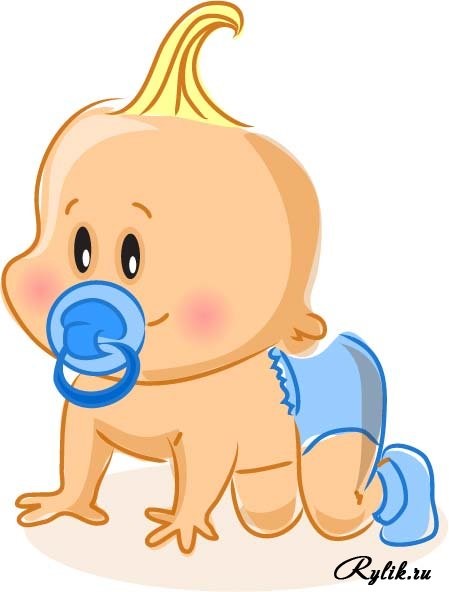 Учите ребенка самостоятельно обслуживать себя (одеваться, раздеваться, есть, пользоваться туалетом).Придерживайтесь дома того же режима дня, что и в детском саду.Настраивайте ребёнка на детский сад только положительно.Общайтесь с ребёнком, не отмахивайтесь от его вопросов. Сами инициируйте разговор. Беседуйте с ребенком как можно чаще! Проявите заинтересованность в своём ребёнке! И у вашего ребёнка не будет проблем в речевом и умственном развитии.   Если родителям удалось сформировать у ребёнка навыки самообслуживания, научить играть, общаться со сверстниками, если домашний режим дня малыша совпадает с детсадовским и наметился эмоциональный контакт ребёнка с воспитателем, то адаптационный период будет безболезненным и коротким.Условия уверенности и спокойствия ребёнка – это систематичность, ритмичность и повторяемость его жизни, т.е. чёткое соблюдение режима.